                            Přihláška do spolku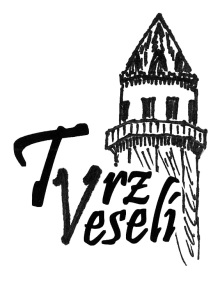 Sídlo spolku:						Kontaktní osoba:Veselí 2 						Marta Tomanová340 21 Janovice nad Úhlavou				marta.tomanova@tvrzveseli.czwww.tvrzveseli.cz						  724 172 711Členský  poplatek  ve  výši  400,- Kč (studenti 200,- Kč) uhraďte nejpozději v den podání přihlášky na účet spolku:  107-8090890217/ 0100 . Do poznámky platby uveďte, prosím, své jméno a příjmení.DATUM ODESLÁNÍ PLATBY: 		JménoTitulPříjmeníADRESAADRESAADRESAADRESAADRESAADRESAUliceMěstoPSČKONTAKTYKONTAKTYKONTAKTYKONTAKTYKONTAKTYKONTAKTYTelefone-mailMobilwww	Vyplňuje výbor spolku:	Vyplňuje výbor spolku:	Vyplňuje výbor spolku:	Vyplňuje výbor spolku:Přijat za člena dne:Evidenční číslo: Podpis statutárního zástupcea otisk razítka:Podpis statutárního zástupcea otisk razítka:Podpis statutárního zástupcea otisk razítka:Podpis statutárního zástupcea otisk razítka: